ČESKÉ VYSOKÉ UČENÍ TECHNICKÉ V PRAZE 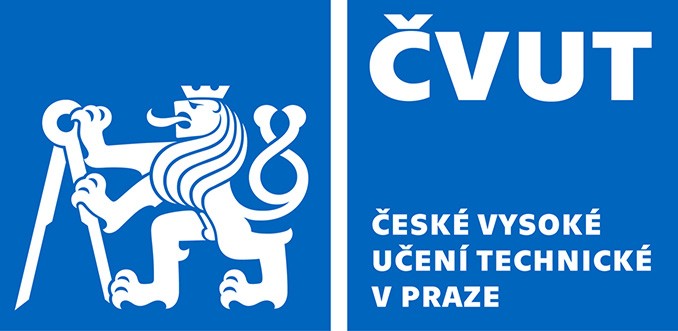 Fakulta stavebníThákurova 7, 166 29 Praha 6e–mail: kabilkov@fsv.cvut.cz	tel.: 2 2435 8739Studium v doktorském studijním programuŽádost o změnu formy studiaŽádám o změnu formy doktorského studia zŽádám o změnu formy doktorského studia zŽádám o změnu formy doktorského studia zŽádám o změnu formy doktorského studia zŽádám o změnu formy doktorského studia znav době od Jméno doktoranda:Jméno doktoranda:Jméno doktoranda:Jméno doktoranda:Program/obor:Program/obor:Katedra/pracoviště:Katedra/pracoviště:Katedra/pracoviště:Datumpodpis doktorandapodpis školitelepodpis školitelepodpis školitelepodpis vedoucího katedry/pracovištěPodpis předsedy oborové radyPodpis předsedy oborové radyPodpis předsedy oborové radyPodpis proděkana VaV